Об утверждении Генерального плана Цивильского муниципального округа Чувашской Республики  В соответствии с Градостроительным кодексом Российской Федерации, Законом Чувашской Республики от 04 июня 2007 г. № 11 «О регулировании градостроительной деятельности в Чувашской Республике», Федеральным законом от 6 октября . № 131-ФЗ «Об общих принципах организации местного самоуправления в Российской Федерации, заключением о результатах публичных слушаний от 14 ноября 2023 г., СОБРАНИЕ ДЕПУТАТОВ ЦИВИЛЬСКОГО МУНИЦИПАЛЬНОГО ОКРУГА ЧУВАШСКОЙ РЕСПУБЛИКИ РЕШИЛО:1. Утвердить прилагаемый Генеральный план Цивильский муниципального округа  Чувашской Республики.2. Признать утратившими силу:решение Собрания депутатов Богатыревского сельского поселения Цивильского района Чувашской Республики от 21.11.2008 № 23-3 «Об утверждении генерального плана Богатыревского сельского поселения и об установлении границ населенных пунктов входящих в состав  Богатыревского сельского поселения»; решение Собрания депутатов Булдеевского сельского поселения Цивильского района Чувашской Республики от 24.11.2008 №23-3 «Об утверждении генерального плана Булдеевского сельского поселения и об установлении границ населенных пунктов,  входящих в состав Булдеевского сельского поселения»;решение Собрания депутатов Булдеевского сельского поселения Цивильского района Чувашской Республики от 07.09.2012 №20-1 «О внесении изменений в решение Собрания депутатов Булдеевсого сельского поселения Цивильского района Чувашской Республики № 23-3 от 24.11.2008 «Об утверждении генерального плана Булдеевского сельского поселения и об установлении границ населенных пунктов,  входящих в состав Булдеевского сельского поселения»;решение Собрания депутатов Булдеевского сельского поселения Цивильского района Чувашской Республики от 10.09.2018 №30-4 «О внесении изменений в решение Собрания депутатов Булдеевсого сельского поселения Цивильского района Чувашской Республики от 24.11.2008 № 23-3 «Об утверждении генерального плана Булдеевского сельского поселения и об установлении границ населенных пунктов,  входящих в состав Булдеевского сельского поселения»;решение Собрания депутатов Игорварского сельского поселения от 24.11.2008 №19-3 «Об утверждении генерального плана Игорварского сельского поселения и об установлении границ населённых пунктов, входящих в состав Игорварского сельского поселения»;решение Собрания депутатов Игорварского сельского поселения №17-2 от 12.12.2012 «О внесении изменений в решение Собрания депутатов Игорварского сельского поселения Цивильского района Чувашской Республики от 24.11.2008 №19-3 «Об утверждении Генерального  плана Игорварского сельского поселения и об установлении границ населённых пунктов, входящих в состав Игорварского сельского поселения»;решение Собрания депутатов Михайловского сельского поселения Цивильского района Чувашской Республики от 24.11.2008 №21  « Генеральный план  Медикасинского   сельского поселения Цивильского района Чувашской Республики»;решение Собрания депутатов Михайловского сельского поселения Цивильского района Чувашской Республики от 18.05.2021 №9-5  «О внесении  изменений  в генеральный план  Медикасинского   сельского поселения Цивильского района Чувашской Республики, утверждённый решением Собрания депутатов Медикасинского  сельского поселения №21 от 24.11.2008»; решение Собрания депутатов Михайловского сельского поселения Цивильского района Чувашской Республики от 30.09.2008 № 20/01 «Об утверждении Генерального плана Михайловского сельского поселения Цивильского района Чувашской Республики»;решение Собрания депутатов Михайловского сельского поселения Цивильского района Чувашской Республики» от 13.09.2018 № 39/02 «О внесении изменений в Генеральный план Михайловского сельского поселения, утверждённый решением Собрания депутатов Михайловского сельского поселения от 30.09.2008  № 20/01»;решение Собрания  депутатов  Михайловского  от 27.05.2019 № 49/01 с/п «О внесении изменений в Генеральный план Михайловского сельского поселения Цивильского района Чувашской Республики,  утвержденный  решением Собрания депутатов Михайловского сельского поселения Цивильского района Чувашской Республики от 30.09.2008 № 20/01»решение Собрания депутатов Опытного сельского поселения Цивильского района Чувашской Республики от 13.03.2018 № 34-2 «Об утверждении генерального плана Опытного сельского поселения Цивильского района Чувашской Республики»;решение собрания депутатов Первостепановского сельского поселения Цивильского района Чувашской Республики от 25.11.2008 № 19-4  «Об утверждении генерального плана Первостепановского сельского поселения и об установлении границ населенных пунктов входящих в состав Первостепановского сельского поселения»;решение Собрания депутатов Рындинского сельского поселения Цивильского района Чувашской Республики от 25.11.2008 № 19-5 «Об утверждении генерального плана Рындинского сельского поселения об установлении границ населенных пунктов, входящих в состав Рындинского сельского поселения»;решение Собрания депутатов Рындинского сельского поселения Цивильского района Чувашской Республики от 19.12.2012 № 18-03 "О внесении изменений в решение Собрания депутатов Рындинского сельского поселения Цивильского района Чувашской Республики № 19-5 от 25.11.2008 «Об утверждении генерального плана Рындинского сельского поселения и об установлении границ населенных пунктов, входящих в состав Рындинского сельского поселения»;решение Собрания депутатов Рындинского сельского поселения Цивильского района Чувашской Республики от 19.05.2016 № 08-01 «О внесении изменений в генеральный план Рындинского сельского поселения Цивильского района Чувашской Республики»;решение Собрания депутатов Рындинского сельского поселения Цивильского муниципального округа Чувашской Республики от 27.12.2022 № 9-12 «О внесении изменений в генеральный план Рындинского сельского поселения Цивильского района Чувашской Республики»;решение Собрания депутатов Таушкасинского сельского поселения Цивильского муниципального округа Чувашской Республики от 25.11.2008 №14/5 «Об утверждении генерального плана Таушкасинского сельского поселения и об установлении границ населенных пунктов входящих в состав Таушкасинского сельского поселения»;решение Собрания депутатов Тувсинского сельского поселения Цивильского муниципального округа Чувашской Республики от 05.12.2008 № 49 «Об утверждении генерального плана Тувсинского сельского поселения и об установлении границ населенных пунктов, входящих в состав Тувсинского сельского поселения»; решение Собрания депутатов Тувсинского сельского поселения Цивильского муниципального округа Чувашской Республики от 16.03.2017 № 21/2 «О внесении изменений в генеральный план Тувсинского сельского поселения Цивильского района Чувашской Республики»;решение Собрания депутатов Тувсинского сельского поселения Цивильского муниципального округа Чувашской Республики от 10.08.2018 № 38/2 «О внесении изменений в генеральный план Тувсинского сельского поселения Цивильского района Чувашской Республики»;  решение Собрания депутатов Тувсинского сельского поселения Цивильского муниципального округа Чувашской Республики от 14.12.2018 № 42/4 «О внесении изменений в генеральный план Тувсинского сельского поселения Цивильского района Чувашской Республики»;  решение Собрания депутатов Тувсинского сельского поселения Цивильского муниципального округа Чувашской Республики от 10.11.2020 № 04/2 «О внесении изменений в генеральный план Тувсинского сельского поселения Цивильского района Чувашской Республики»;  решение Собрания депутатов Тувсинского сельского поселения Цивильского муниципального округа Чувашской Республики от 22.06.2021 № 12/4 «О внесении изменений в генеральный план Тувсинского сельского поселения Цивильского района Чувашской Республики»;  решение Собрания депутатов Чиричкасинского сельского поселения Цивильского района Чувашской Республики от 22.01.2018 № 31 «Об утверждении генерального плана Чиричкасинского сельского поселения Цивильского района Чувашской Республики и Правил землепользования и застройки Чиричкасинского сельского поселения Цивильского района Чувашской Республики»;решение Собрания депутатов Чиричкасинского сельского поселения Цивильского района Чувашской Республики от 05 августа  2019 г.  № 46-01 «О внесении изменений в Правила землепользования и застройки Чиричкасинского сельского поселения Цивильского района Чувашской Республики»;решение Собрания депутатов Чиричкасинского сельского поселения Цивильского района Чувашской Республики от 18 марта 2022  № 17-02 «О внесении изменений в Правила землепользования и застройки Чиричкасинского сельского поселения Цивильского района Чувашской Республики»;решение Собрания депутатов Чиричкасинского сельского поселения Цивильского района Чувашской Республики от 18 августа 2022  № 21-02 «О внесении изменений в Правила землепользования и застройки Чиричкасинского сельского поселения Цивильского района Чувашской Республики»;решение Собрания депутатов Чиричкасинского сельского поселения Цивильского района Чувашской Республики от 27 сентября 2022  № 23 «О внесении изменений в Правила землепользования и застройки Чиричкасинского сельского поселения Цивильского района Чувашской Республики»;решение Собрания депутатов Чурачикского сельского поселения Цивильского района Чувашской Республики от 05.06.2018 № 32/1 «Об утверждении генерального плана Чурачикского сельского поселения и об установлении границ населенных пунктов входящих  в состав Чурачикского сельского поселения»;решение Собрания депутатов Чурачикского сельского поселения Цивильского района Чувашской Республики от 25.05.2020 №51/4 «О внесении изменений в генеральный план Чурачикского сельского поселения Цивильского района Чувашской Республики»;решение Собрания депутатов Чурачикского сельского поселения Цивильского района Чувашской Республики от 01.12.2020 № 06/1 «О внесении изменений в генплан Чурачикского сельского поселения Цивильского района»;решение Собрания депутатов Чурачикского сельского поселения Цивильского района Чувашской Республики от 05.02.2021 № 06 «О внесении изменений в генеральный план Чурачикского сельского поселения»;решение Собрания депутатов Чурачикского сельского поселения Цивильского района Чувашской Республики от 23.06.2021 № 11/1 «О внесении  изменений  в генеральный план Чурачикского сельского поселения Цивильского района Чувашской Республики, утверждённый решением Собрания депутатов Чурачикского сельского поселения № 19/6 от 24.11.2008»;решение Собрания депутатов Цивильского городского поселения Цивильского района Чувашской Республики от 04.09.2015 № 27 «Об утверждении генерального плана Цивильского городского поселения»;решение Собрания депутатов Цивильского городского поселения Цивильского района Чувашской Республики от 19.05.2017 № 14 «О внесении изменений в Генеральный план Цивильского городского поселения Цивильского района Чувашской Республики»;решение Собрания депутатов Цивильского городского поселения Цивильского района Чувашской Республики от 22.07.2022 № 20/1 «Об утверждении Генерального плана Цивильского городского поселения Цивильского района Чувашской Республики».3. Настоящее решение вступает в силу после его официального опубликования (обнародования).Председатель Собрания депутатовЦивильского муниципального округаЧувашской Республики								Т.В. БарановаГлава Цивильского муниципального округаЧувашской Республики								А.В. ИвановУтвержден решением  Собрания депутатов Цивильского муниципального округаЧувашской республикиот 28 декабря 2023 года № 23-01ГЕНЕРАЛЬНЫЙ ПЛАН Цивильского муниципального округа Чувашской РеспубликиПОЛОЖЕНИЕ О ТЕРРИТОРИАЛЬНОМ ПЛАНИРОВАНИИ                                                            ПЕРЕЧЕНЬ МАТЕРИАЛОВСОДЕРЖАНИЕВВЕДЕНИЕ	7I.	СВЕДЕНИЯ О ВИДАХ, НАЗНАЧЕНИИ И НАИМЕНОВАНИЯХ ПЛАНИРУЕМЫХ ДЛЯ РАЗМЕЩЕНИЯ ОБЪЕКТОВ МЕСТНОГО ЗНАЧЕНИЯ МУНИЦИПАЛЬНОГО ОКРУГА	91.1.	Планируемые объекты местного значения в области образования	91.2.	Планируемые объекты местного значения в области здравоохранения	91.3.	Планируемые объекты местного значения в области культуры, досуга	91.4.	Планируемые объекты местного значения в области физической культуры и массового спорта	92. Планируемые объекты местного значения в области инженерной инфраструктуры	102.1. Планируемые объекты местного значения в области электроснабжения	102.2. Планируемые объекты местного значения в области теплоснабжения	102.3. Планируемые объекты местного значения в области газоснабжения	102.4. Планируемые объекты местного значения в области водоснабжения	102.5. Планируемые объекты местного значения в области водоотведения	123. Планируемые объекты местного значения в области транспортной инфраструктуры, в том числе автомобильные дороги местного значения	124. Планируемые объекты местного значения, предназначенные для обработки, утилизации, обезвреживания, размещения твердых коммунальных отходов	12II.	ПАРАМЕТРЫ ФУНКЦИОНАЛЬНЫХ ЗОН, А ТАКЖЕ СВЕДЕНИЯ О ПЛАНИРУЕМЫХ ДЛЯ РАЗМЕЩЕНИЯ В НИХ ОБЪЕКТАХ ФЕДЕРАЛЬНОГО ЗНАЧЕНИЯ, ОБЪЕКТАХ РЕГИОНАЛЬНОГО ЗНАЧЕНИЯ, ОБЪЕКТАХ МЕСТНОГО ЗНАЧЕНИЯ	12Приложение	12ВВЕДЕНИЕГенеральный план Цивильского муниципального округа Чувашской республики (далее – Генеральный план) разработан ООО «Джи Динамика» по заказу Департамента строительства, госэкспертизы и жилищно-коммунального хозяйства Чувашской республики в соответствии с Муниципальным контрактом № 23-01/175 от 21.04.2023 г.Объект территориального планирования – Цивильский муниципальный округ Чувашской республики.Генеральный план разработан на цифровых векторных картах масштаба 1:10000.Генеральный план выполнен с применением компьютерных геоинформационных технологий в программе MapInfo 15.0, содержит соответствующие картографические слои и семантические базы данных.Этапы проектирования:исходный год проектирования –2023 г.;расчетный срок – 2043 г.СВЕДЕНИЯ О ВИДАХ, НАЗНАЧЕНИИ И НАИМЕНОВАНИЯХ ПЛАНИРУЕМЫХ ДЛЯ РАЗМЕЩЕНИЯ ОБЪЕКТОВ МЕСТНОГО ЗНАЧЕНИЯ МУНИЦИПАЛЬНОГО ОКРУГАПАРАМЕТРЫ ФУНКЦИОНАЛЬНЫХ ЗОН, А ТАКЖЕ СВЕДЕНИЯ О ПЛАНИРУЕМЫХ ДЛЯ РАЗМЕЩЕНИЯ В НИХ ОБЪЕКТАХ ФЕДЕРАЛЬНОГО ЗНАЧЕНИЯ, ОБЪЕКТАХ РЕГИОНАЛЬНОГО ЗНАЧЕНИЯ, ОБЪЕКТАХ МЕСТНОГО ЗНАЧЕНИЯХарактеристика зон с особыми условиями использования территорий в случае, если установление таких зон требуется в связи с размещением объектов местного значенияВ связи с размещением планируемых объектов местного значения поселения устанавливаются следующие зоны с особыми условиями использования территорий:Охранные зоны тепловых сетейОхранные зоны тепловых сетей в соответствии с Типовыми правилами охраны коммунальных тепловых сетей, утвержденными Приказом Минстроя России от 17.08.1992 № 197, устанавливаются вдоль трасс прокладки тепловых сетей в виде земельных участков шириной, определяемой углом естественного откоса грунта, но не менее 3 метров в каждую сторону, считая от края строительных конструкций тепловых сетей или от наружной поверхности изолированного теплопровода бесканальной прокладки.Минимально допустимые расстояния от тепловых сетей до зданий, сооружений, линейных объектов определяются в зависимости от типа прокладки, а также климатических условий конкретной местности и подлежат обязательному соблюдению при проектировании, строительстве и ремонте указанных объектов в соответствии с СП 124.13330.2012 «Тепловые сети».Охранные зоны трубопроводов (газопроводов)Согласно Правилам охраны газораспределительных сетей, утвержденным постановлением Правительства Российской Федерации от 20 ноября 2000 года № 878, для газораспределительных сетей устанавливаются следующие охранные зоны:вдоль трасс наружных газопроводов – в виде территории, ограниченной условными линиями, проходящими на расстоянии 2 метров с каждой стороны газопровода;вдоль трасс подземных газопроводов из полиэтиленовых труб при использовании медного провода для обозначения трассы газопровода – в виде территории, ограниченной условными линиями, проходящими на расстоянии 3 метров от газопровода со стороны провода и 2 метров – с противоположной стороны;вокруг отдельно стоящих газорегуляторных пунктов – в виде территории, ограниченной замкнутой линией, проведенной на расстоянии 10 метров от границ этих объектов. Для газорегуляторных пунктов, пристроенных к зданиям, охранная зона не регламентируется;вдоль трасс межпоселковых газопроводов, проходящих по лесам и древесно-кустарниковой растительности, – в виде просек шириной 6 метров, по 3 метра с каждой стороны газопровода. Для надземных участков газопроводов расстояние от деревьев до трубопровода должно быть не менее высоты деревьев в течение всего срока эксплуатации газопровода.Зоны санитарной охраны источников водоснабжения и хозяйственно-бытового водоснабженияТребования к организации и эксплуатации зон санитарной охраны источников водоснабжения и хозяйственно-бытового водоснабжения определяются в соответствии с СанПиН 2.1.4.1110-02 «Зоны санитарной охраны источников водоснабжения и водопроводов питьевого назначения».Размеры зон санитарной охраны для подземных источников водоснабжения, для которых не разработаны проекты зон санитарной охраны составляют: первого пояса – не менее 30 метров при использовании защищенных подземных вод и на расстоянии не менее 50 метров – при использовании недостаточно защищенных подземных вод;граница второго пояса зоны санитарной охраны определяется гидродинамическими расчетами, исходя из условий, что микробное загрязнение, поступающее в водоносный пласт за пределами второго пояса, не достигает водозабора, размер второго пояса в зависимости от гидрогеологических условий может составлять от 100 до 400 метров.Зона санитарной охраны водопроводных сооружений, расположенных вне территории водозабора, представлена первым поясом (строгого режима), граница первого пояса зоны санитарной охраны водопроводных сооружений принимается на расстоянии:от стен запасных и регулирующих емкостей, фильтров и контактных осветлителей – не менее 30 метров;от водонапорных башен – не менее 10 метров;от остальных помещений (отстойники, реагентное хозяйство, склад хлора, насосные станции и др.) – не менее 15 метров.Санитарно-защитные зоныВ соответствии с постановлением Правительства Российской Федерации от 3 марта 2018 года № 222 санитарно-защитные зоны устанавливаются в отношении действующих, планируемых к строительству, реконструируемых объектов капитального строительства, являющихся источниками химического, физического, биологического воздействия на среду обитания человека (далее - объекты), в случае формирования за контурами объектов химического, физического и (или) биологического воздействия, превышающего санитарно-эпидемиологические требования. Содержание режима в границах санитарно-защитных зон определено в соответствии с Правилами установления санитарно-защитных зон и использования земельных участков, расположенных в границах санитарно-защитных зон, утвержденными постановлением Правительства Российской Федерации от 3 марта 2018 года № 222 в составе требований к использованию, организации и благоустройству санитарно-защитных зон.В соответствии с пунктом 4.20 СП 32.13330.2018 «Канализация. Наружные сети и сооружения» санитарно-защитные зоны от сооружений водоотведения до границ зданий жилой застройки, участков общественных зданий и предприятий пищевой промышленности с учетом их перспективного расширения следует принимать в соответствии с действующими санитарными правилами и нормами, а случаи отступления от них должны согласовываться с органами санитарно-эпидемиологического надзора.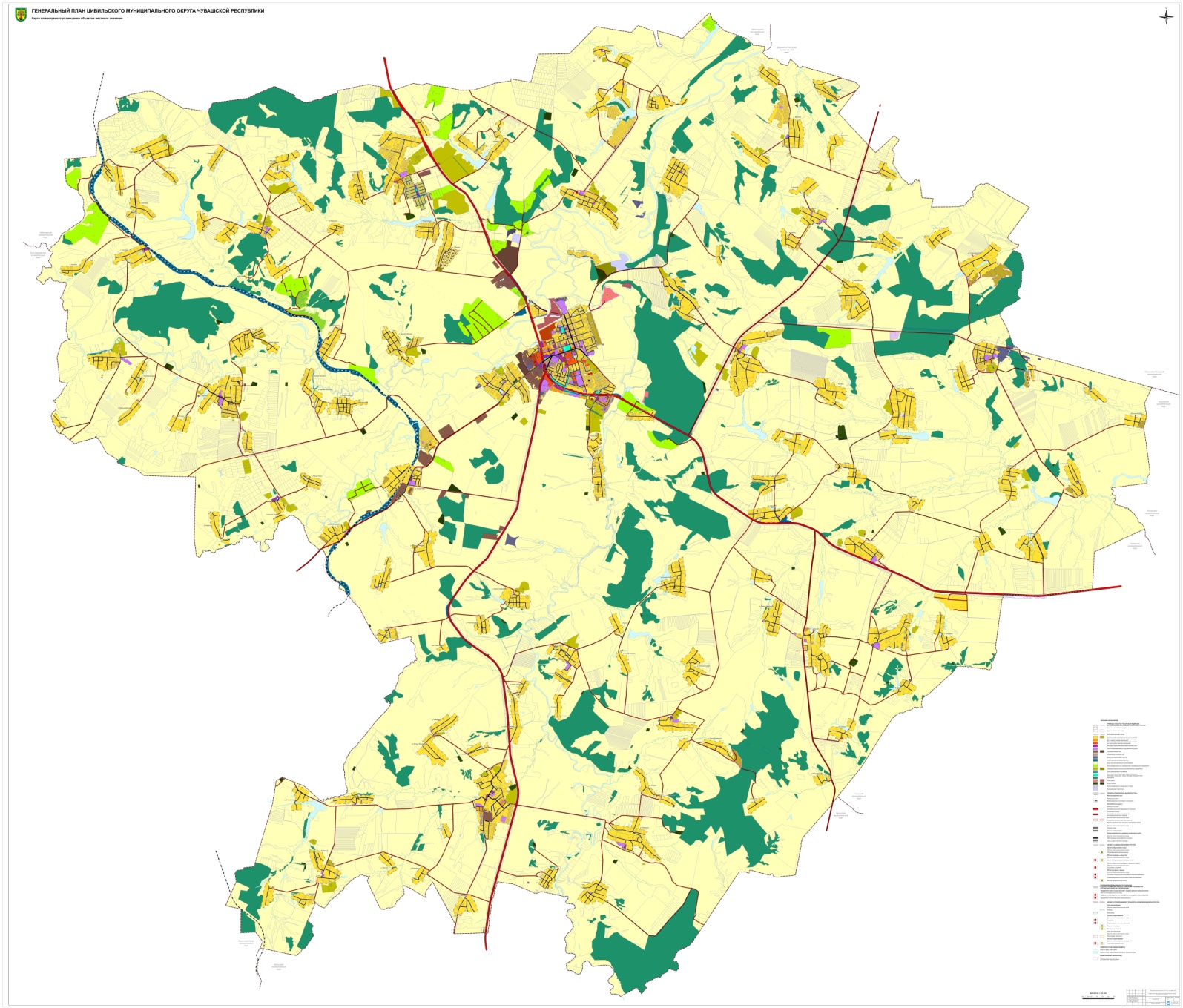 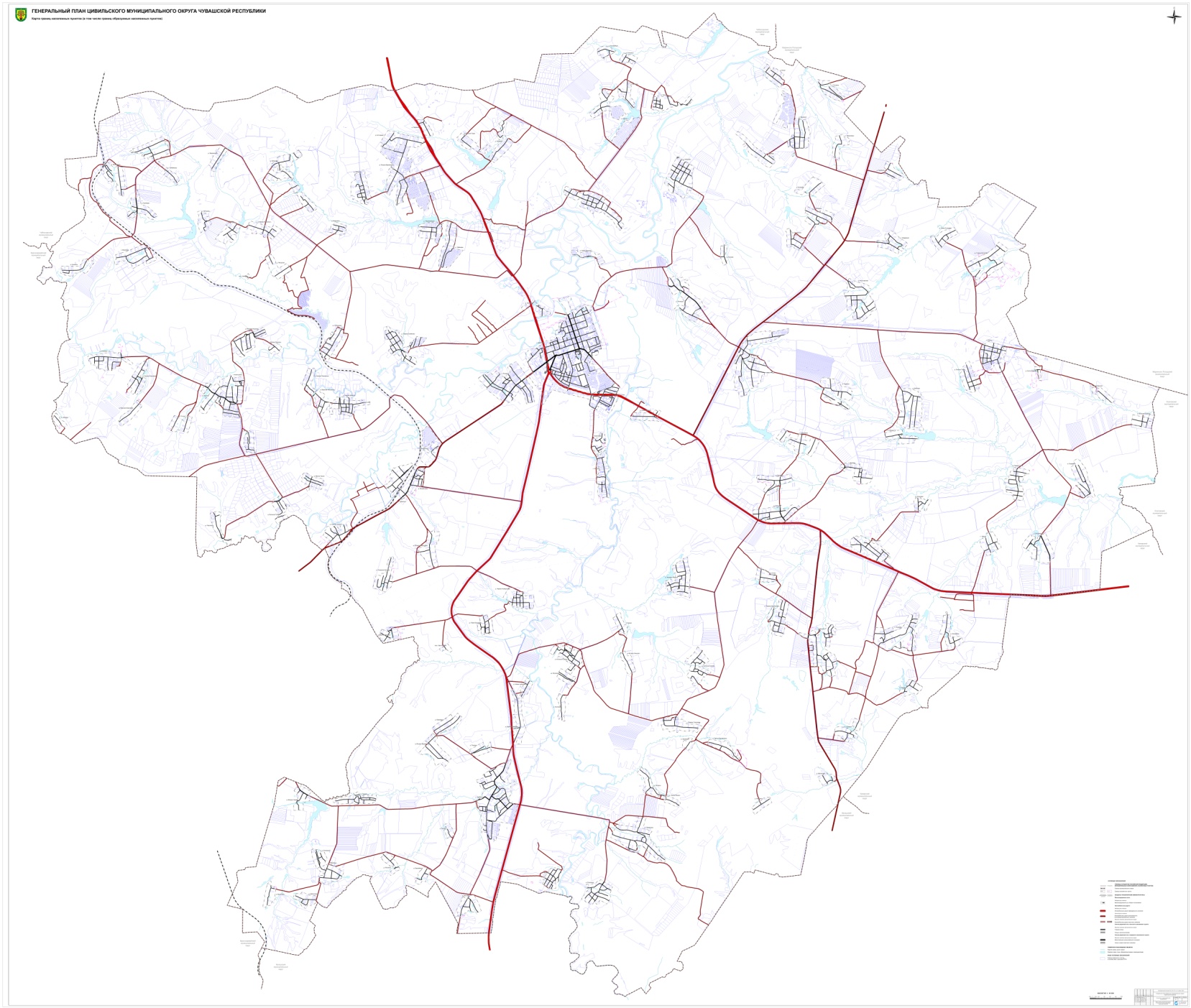 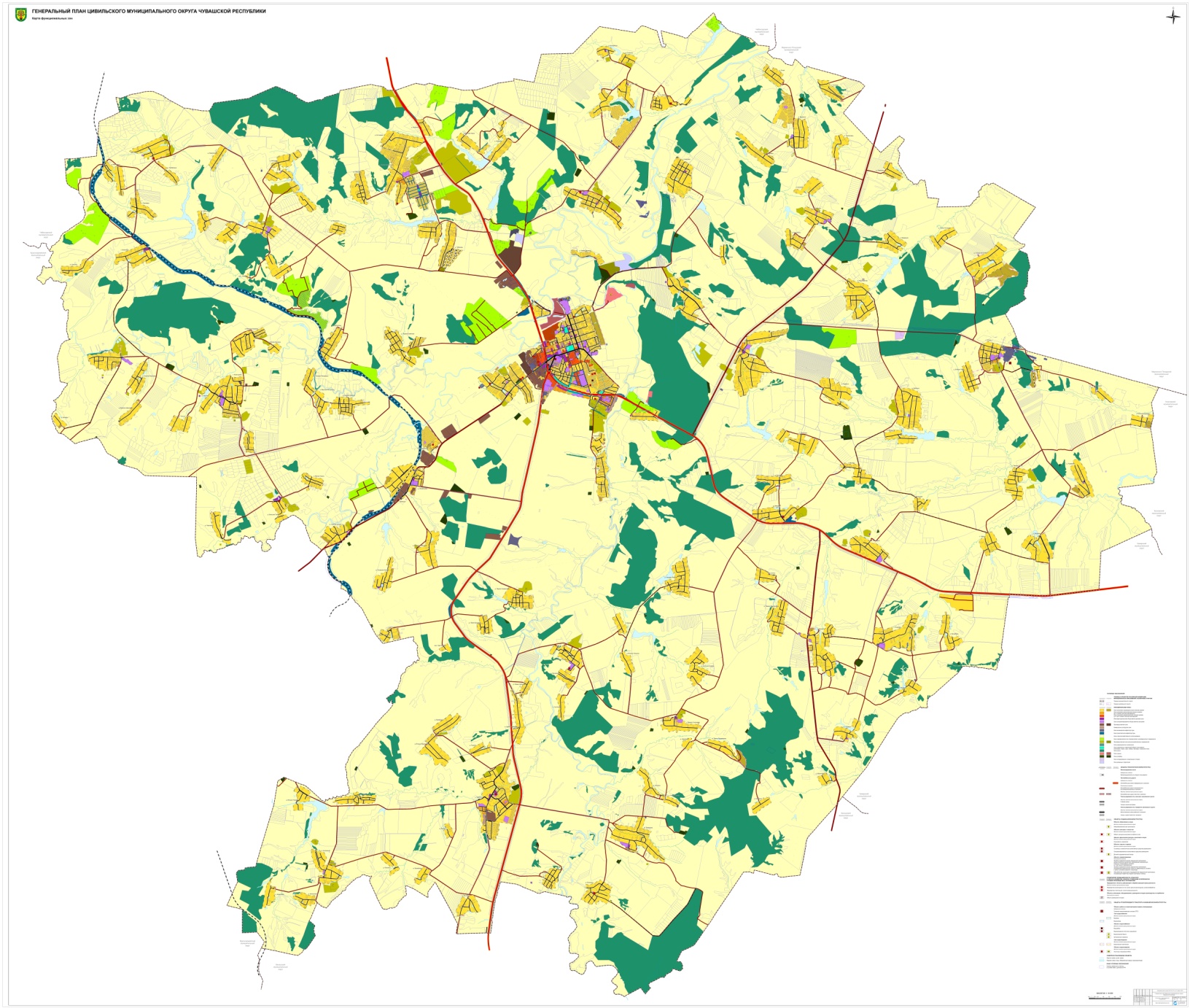 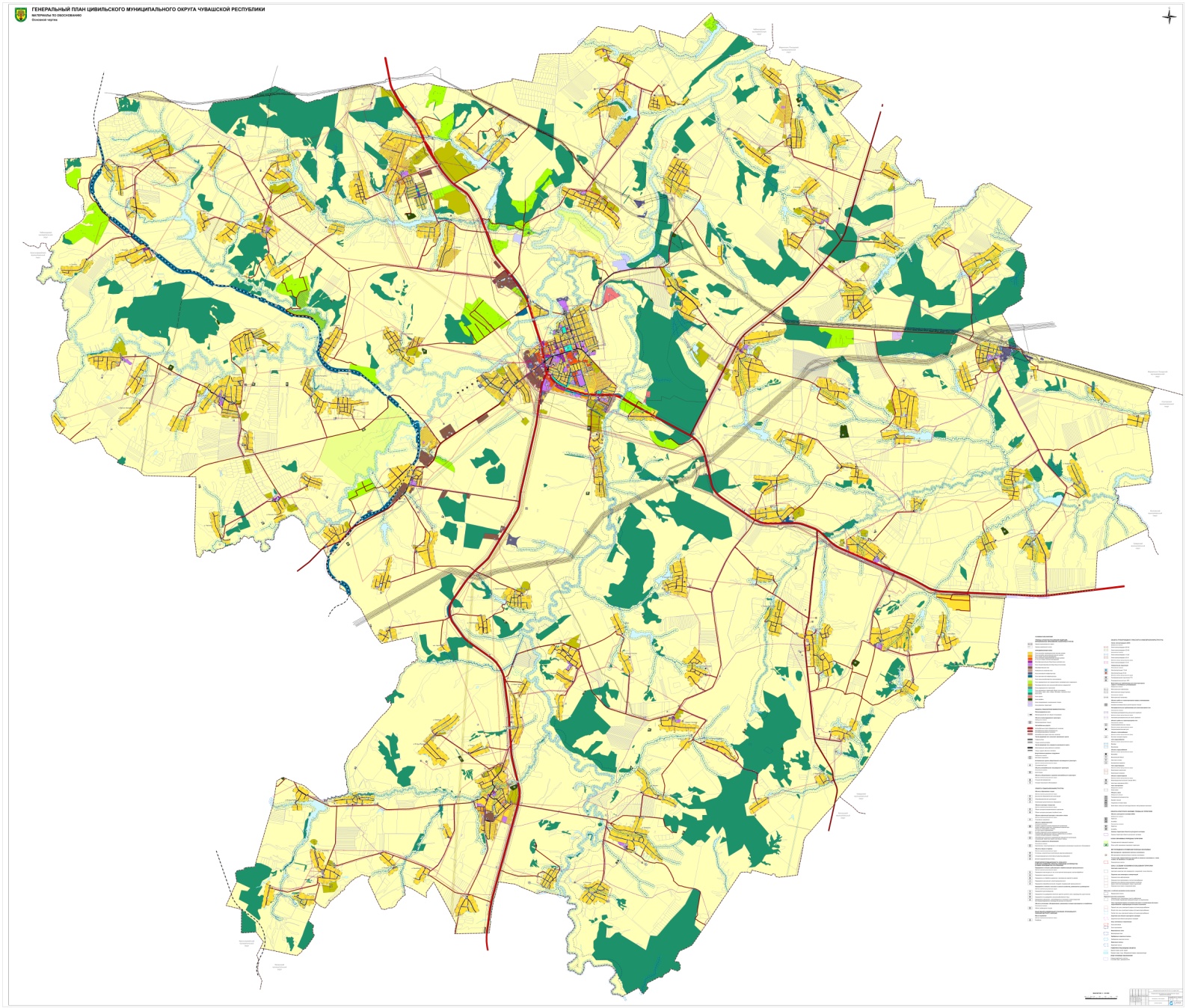 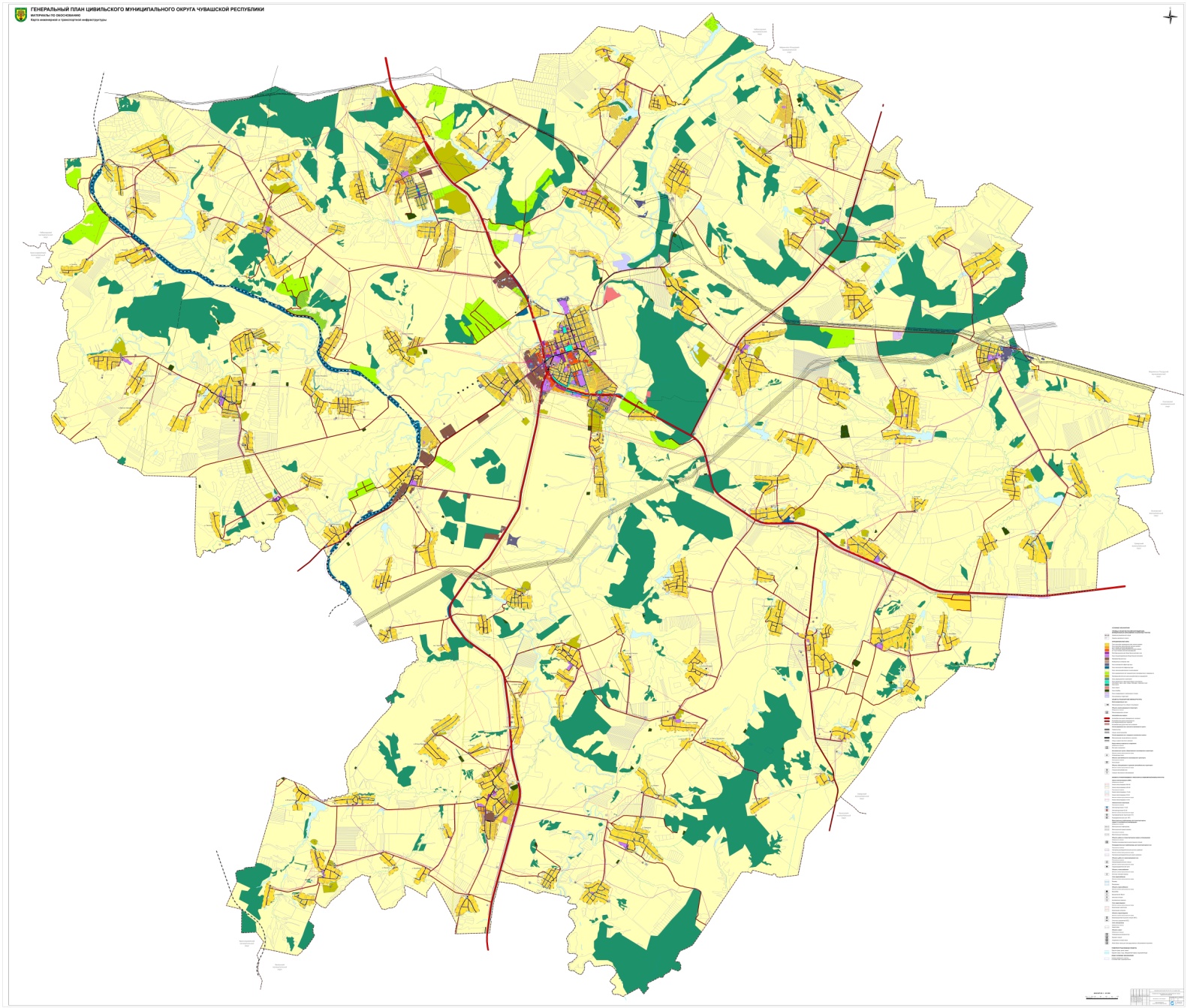 № п/пНаименование материаловМасштабИнв. №1234IГЕНЕРАЛЬНЫЙ ПЛАН1Положение о территориальном планировании1.1Текстовые материалы1.1.1Пояснительная записка (том 1). Положение о территориальном планировании1.2Графические материалы1.2.1Карта планируемого размещения объектов местного значения муниципального округа1:10 0001.2.2Карта границ населенных пунктов1:10 0001.2.3Карта функциональных зон1:10 0002Материалы по обоснованию2.1Текстовые материалы2.1.1Пояснительная записка (том 2). Материалы по обоснованию2.2Графические материалы2.2.1Проектный план (Основной чертеж)1:10 0002.2.2Карта инженерной инфраструктуры. Карта транспортной инфраструктуры муниципального округа1:10 0002.2.3Карта зон с особыми условиями использования территории. Карта объектов культурного наследия. Карта границ лесничеств.1:10 0002.2.4Карта социальной инфраструктуры муниципального округа1:10 0002.2.5Карта территорий, подверженных риску возникновения чрезвычайных ситуаций природного и техногенного характера1:10 000№ п/пМероприятие, наименование объектаМестоположение объекта, функциональная зонаНазначение объектаХарактеристики объектаХарактеристики зон с особыми условиями использования территорийОчередность строительства1234567Планируемые объекты местного значения в области образованияПланируемые объекты местного значения в области образованияПланируемые объекты местного значения в области образованияПланируемые объекты местного значения в области образованияПланируемые объекты местного значения в области образованияПланируемые объекты местного значения в области образованияПланируемые объекты местного значения в области образования1.1.1Строительство нового корпуса и дошкольной группыМБОУ "Цивильская СОШ № 2" в  г. Цивильск, ул. Рогожкина, д. 59Создание условий для организации предоставления общедоступного и бесплатного среднего образования.Создание условий для организации предоставления общедоступного и бесплатного детского дошкольного образования.на 500 ученических мест на 40 мест дошкольной группыНе устанавливаетсяРасчетный срок1.1.2Реконструкция МУП "Детский оздоровительный лагерь "Звездный" администрации Цивильского района Чувашской Республики.29901, Чувашская Республика - Чувашия, Цивильский муниципальный округ, город Цивильск, ул. Октября, зд. 44строительство нового корпуса на 52 местаНе устанавливается2023-2024 гПланируемые объекты местного значения в области здравоохраненияПланируемые объекты местного значения в области здравоохраненияПланируемые объекты местного значения в области здравоохраненияПланируемые объекты местного значения в области здравоохраненияПланируемые объекты местного значения в области здравоохраненияПланируемые объекты местного значения в области здравоохраненияПланируемые объекты местного значения в области здравоохранения1.2.1------Планируемые объекты местного значения в области культуры, досугаПланируемые объекты местного значения в области культуры, досугаПланируемые объекты местного значения в области культуры, досугаПланируемые объекты местного значения в области культуры, досугаПланируемые объекты местного значения в области культуры, досугаПланируемые объекты местного значения в области культуры, досугаПланируемые объекты местного значения в области культуры, досуга1.3.1строительство объекта "Сельский дом культуры» д. ТувсиСоздание благоприятных условий для устойчивого развития сфер культуры100 местНе устанавливаетсяРасчетный срок1.3.2строительство Центра культурного развитияг. ЦивильскСоздание благоприятных условий для устойчивого развития сфер культуры197 местНе устанавливаетсяРасчетный срокПланируемые объекты местного значения в области физической культуры и массового спортаПланируемые объекты местного значения в области физической культуры и массового спортаПланируемые объекты местного значения в области физической культуры и массового спортаПланируемые объекты местного значения в области физической культуры и массового спортаПланируемые объекты местного значения в области физической культуры и массового спортаПланируемые объекты местного значения в области физической культуры и массового спортаПланируемые объекты местного значения в области физической культуры и массового спорта1.4.1строительство стадиона г. ЦивильскОбеспечение условий для развития на территории муниципального района физической культуры, школьного спорта и массового спорта, организация проведения официальных физкультурно-оздоровительных и спортивных мероприятий муниципального района270 зрительских местНе устанавливаетсяРасчетный срок1.4.1Строительство бассейнаг. ЦивильскОбеспечение условий для развития на территории муниципального района физической культуры, школьного спорта и массового спорта, организация проведения официальных физкультурно-оздоровительных и спортивных мероприятий муниципального района1390 кв. м зеркала водыНе устанавливаетсяРасчетный срок1.4.2Строительство бассейнап. Опытный Обеспечение условий для развития на территории муниципального района физической культуры, школьного спорта и массового спорта, организация проведения официальных физкультурно-оздоровительных и спортивных мероприятий муниципального района1390 кв. м зеркала водыНе устанавливаетсяРасчетный срок1.4.3Строительство бассейнас. РындиноОбеспечение условий для развития на территории муниципального района физической культуры, школьного спорта и массового спорта, организация проведения официальных физкультурно-оздоровительных и спортивных мероприятий муниципального района1390 кв. м зеркала водыНе устанавливаетсяРасчетный срок2. Планируемые объекты местного значения в области инженерной инфраструктуры2. Планируемые объекты местного значения в области инженерной инфраструктуры2. Планируемые объекты местного значения в области инженерной инфраструктуры2. Планируемые объекты местного значения в области инженерной инфраструктуры2. Планируемые объекты местного значения в области инженерной инфраструктуры2. Планируемые объекты местного значения в области инженерной инфраструктуры2. Планируемые объекты местного значения в области инженерной инфраструктуры2.1. Планируемые объекты местного значения в области электроснабжения2.1. Планируемые объекты местного значения в области электроснабжения2.1. Планируемые объекты местного значения в области электроснабжения2.1. Планируемые объекты местного значения в области электроснабжения2.1. Планируемые объекты местного значения в области электроснабжения2.1. Планируемые объекты местного значения в области электроснабжения2.1. Планируемые объекты местного значения в области электроснабжения2.1.1------2.2. Планируемые объекты местного значения в области теплоснабжения2.2. Планируемые объекты местного значения в области теплоснабжения2.2. Планируемые объекты местного значения в области теплоснабжения2.2. Планируемые объекты местного значения в области теплоснабжения2.2. Планируемые объекты местного значения в области теплоснабжения2.2. Планируемые объекты местного значения в области теплоснабжения2.2. Планируемые объекты местного значения в области теплоснабжения------2.3. Планируемые объекты местного значения в области газоснабжения2.3. Планируемые объекты местного значения в области газоснабжения2.3. Планируемые объекты местного значения в области газоснабжения2.3. Планируемые объекты местного значения в области газоснабжения2.3. Планируемые объекты местного значения в области газоснабжения2.3. Планируемые объекты местного значения в области газоснабжения2.3. Планируемые объекты местного значения в области газоснабжения------2.4. Планируемые объекты местного значения в области водоснабжения2.4. Планируемые объекты местного значения в области водоснабжения2.4. Планируемые объекты местного значения в области водоснабжения2.4. Планируемые объекты местного значения в области водоснабжения2.4. Планируемые объекты местного значения в области водоснабжения2.4. Планируемые объекты местного значения в области водоснабжения2.4. Планируемые объекты местного значения в области водоснабженияСтроительство локальной станции водоподготовкиг. ЦивильскОчистка питьевой водыпроизводительность 400 м3/чРазмер зоны санитарной охраны принимается в соответствии с СанПиН СанПиН 2.1.4.1110-02Расчетный срокСтроительство сетей водоснабженияг. ЦивильскОбеспечение потребителей питьевой водой путем замены водопровода3,04 кмНе устанавливаетсяРасчетный срокРеконструкция систем водоснабженияг. ЦивильскОбеспечение потребителей питьевой водой путем замены водопровода2,79 кмНе устанавливаетсяРасчетный срокРеконструкция артезианской скважиныд. УнгасемыОбеспечение водой потребителейглубина 100 мРазмер зоны санитарной охраны принимается в соответствии с СанПиН СанПиН 2.1.4.1110-02Расчетный срокРеконструкция артезианской скважиныд. ЧиршкасыОбеспечение водой потребителейглубина 90 мРазмер зоны санитарной охраны принимается в соответствии с СанПиН СанПиН 2.1.4.1110-02Расчетный срокРеконструкция водонапорной башнид. МамликасыОбеспечение водой потребителейобъем 95 м3Размер зоны санитарной охраны принимается в соответствии с СанПиН СанПиН 2.1.4.1110-02Расчетный срокРеконструкция водонапорной башнид. ОйкасыОбеспечение водой потребителейобъем 100 м3Размер зоны санитарной охраны принимается в соответствии с СанПиН СанПиН 2.1.4.1110-02Расчетный срокРеконструкция водонапорной башнид. ЯнорсовоОбеспечение водой потребителейобъем 65 м3Размер зоны санитарной охраны принимается в соответствии с СанПиН СанПиН 2.1.4.1110-02Расчетный срокРеконструкция артезианской скважиныс. Чурачики, ул. Озерная, д. 18Обеспечение водой потребителейглубина 80 мРазмер зоны санитарной охраны принимается в соответствии с СанПиН СанПиН 2.1.4.1110-02Расчетный срокРеконструкция артезианской скважиныд. МедикасыОбеспечение водой потребителейглубина 70 мРазмер зоны санитарной охраны принимается в соответствии с СанПиН СанПиН 2.1.4.1110-02Расчетный срокРеконструкция артезианской скважиныс. БогатыревоОбеспечение водой потребителейглубина 40 мРазмер зоны санитарной охраны принимается в соответствии с СанПиН СанПиН 2.1.4.1110-02Расчетный срокРеконструкция артезианской скважиныд. Верхняя ШорсирмаОбеспечение водой потребителейглубина 40 мРазмер зоны санитарной охраны принимается в соответствии с СанПиН СанПиН 2.1.4.1110-02Расчетный срокРеконструкция артезианской скважиныд. Малые ТиушиОбеспечение водой потребителейглубина 60 мРазмер зоны санитарной охраны принимается в соответствии с СанПиН СанПиН 2.1.4.1110-02Расчетный срокРеконструкция водонапорной башнид. БайдушиОбеспечение водой потребителейобъем 80 м3Размер зоны санитарной охраны принимается в соответствии с СанПиН СанПиН 2.1.4.1110-02Расчетный срокРеконструкция водонапорной башнид. ЕлашиОбеспечение водой потребителейобъем 90 м3Размер зоны санитарной охраны принимается в соответствии с СанПиН СанПиН 2.1.4.1110-02Расчетный срокРеконструкция водонапорной башнид. Малое ЯнгорчиноОбеспечение водой потребителейобъем 75 м3Размер зоны санитарной охраны принимается в соответствии с СанПиН СанПиН 2.1.4.1110-02Расчетный срокРеконструкция артезианской скважиныд. Искеево-ЯндушиОбеспечение водой потребителейглубина 40 мРазмер зоны санитарной охраны принимается в соответствии с СанПиН СанПиН 2.1.4.1110-02Расчетный срокРеконструкция артезианской скважиныд. АктайОбеспечение водой потребителейглубина 50 мРазмер зоны санитарной охраны принимается в соответствии с СанПиН СанПиН 2.1.4.1110-02Расчетный срокРеконструкция артезианской скважиныс. ИвановоОбеспечение водой потребителейглубина 40 мРазмер зоны санитарной охраны принимается в соответствии с СанПиН СанПиН 2.1.4.1110-02Расчетный срокРеконструкция артезианской скважинып. ОпытныйОбеспечение водой потребителейглубина 60 мРазмер зоны санитарной охраны принимается в соответствии с СанПиН СанПиН 2.1.4.1110-02Расчетный срокРеконструкция артезианской скважиныд. Первое ЧемерчеевоОбеспечение водой потребителейглубина 70 мРазмер зоны санитарной охраны принимается в соответствии с СанПиН СанПиН 2.1.4.1110-02Расчетный срокРеконструкция артезианской скважиныд. СтароселкаОбеспечение водой потребителейглубина 50 мРазмер зоны санитарной охраны принимается в соответствии с СанПиН СанПиН 2.1.4.1110-02Расчетный срокРеконструкция водонапорной башнис. ИвановоОбеспечение водой потребителейобъем 100 м3Размер зоны санитарной охраны принимается в соответствии с СанПиН СанПиН 2.1.4.1110-02Расчетный срокРеконструкция водонапорной башнип. ОпытныйОбеспечение водой потребителейобъем 60 м3Размер зоны санитарной охраны принимается в соответствии с СанПиН СанПиН 2.1.4.1110-02Расчетный срокРеконструкция водонапорной башнид. Первое ЧемерчеевоОбеспечение водой потребителейобъем 90 м3Размер зоны санитарной охраны принимается в соответствии с СанПиН СанПиН 2.1.4.1110-02Расчетный срокРеконструкция водонапорной башнид. СтароселкаОбеспечение водой потребителейобъем 85 м3Размер зоны санитарной охраны принимается в соответствии с СанПиН СанПиН 2.1.4.1110-02Расчетный срокРеконструкция артезианской скважиныд. ЕлюккасыОбеспечение водой потребителейглубина 110 мРазмер зоны санитарной охраны принимается в соответствии с СанПиН СанПиН 2.1.4.1110-02Расчетный срокРеконструкция артезианской скважиныд. ПоваркасыОбеспечение водой потребителейглубина 90 мРазмер зоны санитарной охраны принимается в соответствии с СанПиН СанПиН 2.1.4.1110-02Расчетный срокСтроительство водозабораг. ЦивильскОбеспечение водой потребителейглубина 60 мРазмер зоны санитарной охраны принимается в соответствии с СанПиН СанПиН 2.1.4.1110-02Расчетный срок2.5. Планируемые объекты местного значения в области водоотведения2.5. Планируемые объекты местного значения в области водоотведения2.5. Планируемые объекты местного значения в области водоотведения2.5. Планируемые объекты местного значения в области водоотведения2.5. Планируемые объекты местного значения в области водоотведения2.5. Планируемые объекты местного значения в области водоотведения2.5. Планируемые объекты местного значения в области водоотведенияСтроительство очистных сооруженийд. Вторые ВурманкасыОчистка сточных водпроизводительность 120 куб. м/сутРазмер санитарно-защитной зоны принимается в соответствии с СанПиН 2.2.1 / 2.1.1.1200Расчетный срокСтроительство очистных сооружений биологической очистки сточных вод (2 очередь)г. ЦивильскОчистка сточных водпроизводительность 4200 куб. м/сут.Размер санитарно-защитной зоны принимается в соответствии с СанПиН 2.2.1 / 2.1.1.1200Расчетный срокРеконструкция с элементами технологического перевооружения очистных сооружений биологической очистки сточных вод г. ЦивильскОбеспечение транспортировки хозяйственно-бытовых сточных вод на очистные сооруженияпроизводительностью 3000 куб. м/сут.Не устанавливаетсяРасчетный срокРеконструкция систем водоотведенияг. ЦивильскОбеспечение транспортировки хозяйственно-бытовых сточных вод на очистные сооружения2,8 кмНе устанавливаетсяРасчетный срок3. Планируемые объекты местного значения в области транспортной инфраструктуры, в том числе автомобильные дороги местного значения3. Планируемые объекты местного значения в области транспортной инфраструктуры, в том числе автомобильные дороги местного значения3. Планируемые объекты местного значения в области транспортной инфраструктуры, в том числе автомобильные дороги местного значения3. Планируемые объекты местного значения в области транспортной инфраструктуры, в том числе автомобильные дороги местного значения3. Планируемые объекты местного значения в области транспортной инфраструктуры, в том числе автомобильные дороги местного значения3. Планируемые объекты местного значения в области транспортной инфраструктуры, в том числе автомобильные дороги местного значения3. Планируемые объекты местного значения в области транспортной инфраструктуры, в том числе автомобильные дороги местного значения3.1.Автомобильные дороги местного значения  «Волга» - Малое КарачкиноЯдринский муниципальный округВнутримуниципальные транспортные связи5 кмПридорожная полоса – 25 мРасчетный срок3.2.Автомобильные дороги местного значения  Вурманкас-Ядрино-ЯнымовоЯдринский муниципальный округВнутримуниципальные транспортные связи3,5 кмПридорожная полоса – 25 мРасчетный срок3.3.Автомобильные дороги местного значения  Чебаково-Верхние Мочары-ШоркиноЯдринский муниципальный округВнутримуниципальные транспортные связи6 кмПридорожная полоса – 25 мРасчетный срок3.4.Автомобильные дороги местного значения  Чебаково-Чиганары-НагорноеЯдринский муниципальный округВнутримуниципальные транспортные связи8 кмПридорожная полоса – 25 мРасчетный срок3.5.Автомобильные дороги местного значения  Нагорное-БалдаевоЯдринский муниципальный округВнутримуниципальные транспортные связи4 кмПридорожная полоса – 25 мРасчетный срок3.6Автомобильные дороги местного значения  Засурье – Яштуга Эмякасы – Юнго – КошергаЯдринский муниципальный округВнутримуниципальные транспортные связи2,5 кмПридорожная полоса – 25 мРасчетный срок3.7Автомобильные дороги местного значения  Тяптяево – Мижары – Бол.КарачкиноЦивильский муниципальный округВнутримуниципальные транспортные связи1 кмПридорожная полоса – 25 мРасчетный срок3.8Автомобильные дороги местного значения  Бол.Чурашево – Тоишево – Сятракасы Ядринский муниципальный округВнутримуниципальные транспортные связи0,5 кмПридорожная полоса – 25 мРасчетный срок3.9Автомобильные дороги местного значения  Ниж.Сунары – Дворики Ядринский муниципальный округВнутримуниципальные транспортные связи0,5 кмПридорожная полоса – 25 мРасчетный срок3.10Автомобильные дороги местного значения  Кильдишево – Юрмекейкино – Сосновка Ядринский муниципальный округВнутримуниципальные транспортные связи0,5 кмПридорожная полоса – 25 мРасчетный срок3.11Автомобильные дороги местного значения  Багиши – Лотра-БагишиЯдринский муниципальный округВнутримуниципальные транспортные связи0,5 кмПридорожная полоса – 25 мРасчетный срок3.12Автомобильные дороги местного значения  Егоркино – КумаркиноЯдринский муниципальный округВнутримуниципальные транспортные связи1 кмПридорожная полоса – 25 мРасчетный срок3.13Местные улицы Улицы в жилой застройкеЦивильский муниципальный округТранспортные связи внутри населенных пунктов46 кмНе устанавливаетсяРасчетный срок4. Планируемые объекты местного значения, предназначенные для обработки, утилизации, обезвреживания, размещения твердых коммунальных отходов4. Планируемые объекты местного значения, предназначенные для обработки, утилизации, обезвреживания, размещения твердых коммунальных отходов4. Планируемые объекты местного значения, предназначенные для обработки, утилизации, обезвреживания, размещения твердых коммунальных отходов4. Планируемые объекты местного значения, предназначенные для обработки, утилизации, обезвреживания, размещения твердых коммунальных отходов4. Планируемые объекты местного значения, предназначенные для обработки, утилизации, обезвреживания, размещения твердых коммунальных отходов4. Планируемые объекты местного значения, предназначенные для обработки, утилизации, обезвреживания, размещения твердых коммунальных отходов4. Планируемые объекты местного значения, предназначенные для обработки, утилизации, обезвреживания, размещения твердых коммунальных отходов4.1.------№ п/пНаименование функциональной зоныОписание назначения функциональной зоныПараметры функциональной зоныСведения о планируемых для размещения объектах федерального значения, объектах регионального значения, объектах местного значения (наименование объекта, значение, местоположение)12345Зона застройки индивидуальными жилыми домамиДля размещения и обеспечения правовых условий формирования жилых районов из отдельно стоящих индивидуальных жилых домов и блокированных жилых домовЗона застройки малоэтажными жилыми домамиДля формирования жилых районов из земельных участков, предназначенных для размещения малоэтажных жилых домов этажностью не выше 3 надземных этажей, с минимально разрешенным набором услуг местного значенияМногофункциональная общественно-деловая зонаДля размещения административных объектов, объектов делового, финансового назначения, торговли, общественного питания, предпринимательской деятельности, объектов коммунально-бытового назначения, стоянок автомобильного транспорта, иных объектов, связанных с обеспечением жизнедеятельности гражданЗона специализирован-ной общественно-деловой застройкиДля размещения объектов образования, здравоохранения, культуры, социального назначения, административных, научно-исследовательских учреждений, культовых зданий, стоянок автомобильного транспорта и иных объектов, связанных с обеспечением жизнедеятельности гражданКоммунально-складская зонаДля размещения коммунальных и складских объектовПроизводственная зонаДля размещения промышленных, коммунальных и складских объектовЗона инженерной инфраструктурыДля размещения объектов инженерной инфраструктуры, в том числе сооружений и линейных объектовЗона транспортной инфраструктурыДля размещения объектов транспортной инфраструктуры, в том числе сооружений и линейных объектовЗона сельско-хозяйственного назначенияЗемли сельскохозяйственного назначения (кроме сельскохозяйственных угодий), предназначенные для нужд сельского хозяйстваЗона сельско-хозяйственных угодийДля размещения пашен, сенокосов, пастбищ, залежей, земель, занятых многолетними насаждениями на землях сельскохозяйственного назначенияЗона садоводческих или огороднических некоммерческих товариществДля размещения садоводческих или огороднических некоммерческих товариществПроизводственная зона сельско-хозяйственных предприятийДля размещения сельскохозяйственных предприятий и их инфраструктурыЗона рекреационного назначенияДля размещения городских лесов, скверов, парков, городских садов, прудов, озер, водохранилищ, пляжей, береговых полос водных объектов общего пользованияЗона отдыхаДля размещения объектов отдыха, туризма, занятий физической культурой и спортомЗона лесовДля размещения земель лесного фондаЗона кладбищДля размещения гражданских захороненийЗона складирования и захоронения отходовДля размещения объектов, предназначенных для складирования и захоронения отходовЗона акваторийДля размещения водных объектов